DEMANDE D’ADHESION Saison 2022-2023Voici l’activité que je vous propose pour la saison 2022-2023 :La première séance qui auras lieu seras une séance « découverte » gratuite pour les non Adhérent. Pour toute demande d’informations, vous pouvez m’envoyer un mail à l’adresse suivante : mathzumba@gmail.com   	 	 	 	 ou voir avec la mairie de Marigné-Laillé.DOCUMENTS A FOURNIR LORS DE L’INSCRIPTION : Talon d’inscription dûment rempli Questionnaire de santé si le certificat médical est daté de moins de 3 ans (délai jusqu’en octobre) Règlement de la cotisation. ( possibilité de régler en deux fois) LES DOSSIERS REMIS DOIVENT IMPERATIVEMENT ETRE COMPLETS FRAIS D’INSCRIPTION :  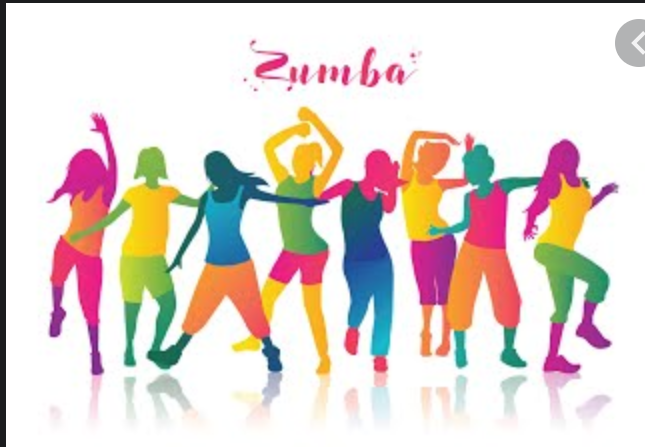 Zumba 1h (110 € pour environs 35 cours à l’année (soit 3,14€ le cours) Mode de paiement : Paiement par chèque ou en espèces en une ou plusieurs fois. (limité à deux fois)Les chèques devront être libellés à l’ordre de :  Mathias BERTHELOT. TALON D’INSCRIPTION Je souhaite m’inscrire à l’activité suivante :       Zumba le mercredi soir de 19h à 20h Nom : …………………………….……....... Prénom : ……………………….…………..... Date de naissance : ………………………………………………………………………..... Adresse/ville :………………………………………………………………………………..... N° de téléphone : ……………………………………………………………………….…..... 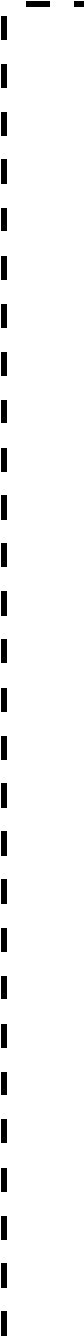 Adresse mail (obligatoire) et lisible  :  ………………………………………………………………………………....................................     Je souhaite recevoir par mail les informations sur les stages de zumba. activités jours Date reprise horaires lieux intervenants Zumba MERCREDI 07 sept 19h-20h Salle des fêtes De Marigné-LailléMathias Berthelot 